Data i signatura: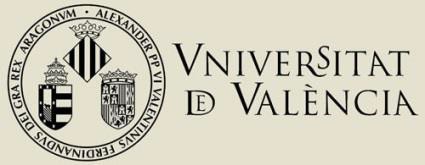 ANNEX IIExp.1DADES IDENTIFICATIVESDADES IDENTIFICATIVESDADES IDENTIFICATIVESDADES IDENTIFICATIVESDADES IDENTIFICATIVESDADES IDENTIFICATIVESNom i cognomsNom i cognomsDNIDNIData de naixementAdreça electrònicaAdreça electrònicaTelèfonTitulacióTitulacióCurs actualHa participat en el curs «Despertar vocacions emprenedores en el context socioeducatiu»?Ha participat en el curs «Despertar vocacions emprenedores en el context socioeducatiu»?Ha participat en el curs «Despertar vocacions emprenedores en el context socioeducatiu»?SÍNOPermís de publicació del projecte premiatPermís de publicació del projecte premiatPermís de publicació del projecte premiatSÍNOCal adjuntar a aquesta sol·licitud:Arxiu amb una descripció (de no més de 40 línies) del repte social i/o educatiu que es pretén resoldre i la justificació de la necessitat d’actuar i intervenir en aquest repte, tenint en compte els criteris de valoració indicats en l’apartat 7 d’aquestes bases. Annex III.Cal adjuntar a aquesta sol·licitud:Arxiu amb una descripció (de no més de 40 línies) del repte social i/o educatiu que es pretén resoldre i la justificació de la necessitat d’actuar i intervenir en aquest repte, tenint en compte els criteris de valoració indicats en l’apartat 7 d’aquestes bases. Annex III.Cal adjuntar a aquesta sol·licitud:Arxiu amb una descripció (de no més de 40 línies) del repte social i/o educatiu que es pretén resoldre i la justificació de la necessitat d’actuar i intervenir en aquest repte, tenint en compte els criteris de valoració indicats en l’apartat 7 d’aquestes bases. Annex III.Cal adjuntar a aquesta sol·licitud:Arxiu amb una descripció (de no més de 40 línies) del repte social i/o educatiu que es pretén resoldre i la justificació de la necessitat d’actuar i intervenir en aquest repte, tenint en compte els criteris de valoració indicats en l’apartat 7 d’aquestes bases. Annex III.Cal adjuntar a aquesta sol·licitud:Arxiu amb una descripció (de no més de 40 línies) del repte social i/o educatiu que es pretén resoldre i la justificació de la necessitat d’actuar i intervenir en aquest repte, tenint en compte els criteris de valoració indicats en l’apartat 7 d’aquestes bases. Annex III.Cal adjuntar a aquesta sol·licitud:Arxiu amb una descripció (de no més de 40 línies) del repte social i/o educatiu que es pretén resoldre i la justificació de la necessitat d’actuar i intervenir en aquest repte, tenint en compte els criteris de valoració indicats en l’apartat 7 d’aquestes bases. Annex III.Cal adjuntar a aquesta sol·licitud:Arxiu amb una descripció (de no més de 40 línies) del repte social i/o educatiu que es pretén resoldre i la justificació de la necessitat d’actuar i intervenir en aquest repte, tenint en compte els criteris de valoració indicats en l’apartat 7 d’aquestes bases. Annex III.La persona que presenta aquesta sol·licitud declara que coneix i accepta íntegrament, annexos inclosos, les bases reguladores del PRIMER PREMI AL MILLOR PROJECTE ‘SOCIAL AND EDUCATIONAL CHALLENGE’ UNIVERSITAT DE VALÈNCIA-JOVESÓLIDESLa persona que presenta aquesta sol·licitud declara que coneix i accepta íntegrament, annexos inclosos, les bases reguladores del PRIMER PREMI AL MILLOR PROJECTE ‘SOCIAL AND EDUCATIONAL CHALLENGE’ UNIVERSITAT DE VALÈNCIA-JOVESÓLIDESLa persona que presenta aquesta sol·licitud declara que coneix i accepta íntegrament, annexos inclosos, les bases reguladores del PRIMER PREMI AL MILLOR PROJECTE ‘SOCIAL AND EDUCATIONAL CHALLENGE’ UNIVERSITAT DE VALÈNCIA-JOVESÓLIDESLa persona que presenta aquesta sol·licitud declara que coneix i accepta íntegrament, annexos inclosos, les bases reguladores del PRIMER PREMI AL MILLOR PROJECTE ‘SOCIAL AND EDUCATIONAL CHALLENGE’ UNIVERSITAT DE VALÈNCIA-JOVESÓLIDESLa persona que presenta aquesta sol·licitud declara que coneix i accepta íntegrament, annexos inclosos, les bases reguladores del PRIMER PREMI AL MILLOR PROJECTE ‘SOCIAL AND EDUCATIONAL CHALLENGE’ UNIVERSITAT DE VALÈNCIA-JOVESÓLIDESLa persona que presenta aquesta sol·licitud declara que coneix i accepta íntegrament, annexos inclosos, les bases reguladores del PRIMER PREMI AL MILLOR PROJECTE ‘SOCIAL AND EDUCATIONAL CHALLENGE’ UNIVERSITAT DE VALÈNCIA-JOVESÓLIDESLa persona que presenta aquesta sol·licitud declara que coneix i accepta íntegrament, annexos inclosos, les bases reguladores del PRIMER PREMI AL MILLOR PROJECTE ‘SOCIAL AND EDUCATIONAL CHALLENGE’ UNIVERSITAT DE VALÈNCIA-JOVESÓLIDES2LOPDLes dades personals subministrades en aquesta convocatòria s’incorporaran als sistemes d’informació de la  Universitat de València escaients a fi de gestionar i tramitar les sol·licituds d’acord amb el que estableix la Llei 38/2003, de 17 de novembre, general de subvencions.Les persones que proporcionen dades tenen dret a sol·licitar al responsable del tractament l’accés a les seues dades personals, i la seua rectificació o supressió, o la limitació del seu tractament, o a oposar-se al tractament, així com el dret a la portabilitat de les dades. Les persones interessades poden exercir aquests drets mitjançant l’enviament d’un correu electrònic adreçat a lopd@uv.es, des d’adreces oficials de la Universitat de València, o bé mitjançant un escrit acompanyat de la còpia d’un document d’identitat i, si és el cas, de documentació acreditativa de la sol·licitud, adreçat al delegat de Protecció de Dades a la Universitat de València (edifici del Rectorat, av. de Blasco Ibáñez, 13, València – 46010 lopd@uv.es).Per a més informació sobre el tractament, es poden consultar les bases del PRIMER PREMI AL MILLOR PROJECTE ‘SOCIAL AND EDUCATIONAL CHALLENGE’ UNIVERSITAT DE VALÈNCIA-JOVESÓLIDESLes dades personals subministrades en aquesta convocatòria s’incorporaran als sistemes d’informació de la  Universitat de València escaients a fi de gestionar i tramitar les sol·licituds d’acord amb el que estableix la Llei 38/2003, de 17 de novembre, general de subvencions.Les persones que proporcionen dades tenen dret a sol·licitar al responsable del tractament l’accés a les seues dades personals, i la seua rectificació o supressió, o la limitació del seu tractament, o a oposar-se al tractament, així com el dret a la portabilitat de les dades. Les persones interessades poden exercir aquests drets mitjançant l’enviament d’un correu electrònic adreçat a lopd@uv.es, des d’adreces oficials de la Universitat de València, o bé mitjançant un escrit acompanyat de la còpia d’un document d’identitat i, si és el cas, de documentació acreditativa de la sol·licitud, adreçat al delegat de Protecció de Dades a la Universitat de València (edifici del Rectorat, av. de Blasco Ibáñez, 13, València – 46010 lopd@uv.es).Per a més informació sobre el tractament, es poden consultar les bases del PRIMER PREMI AL MILLOR PROJECTE ‘SOCIAL AND EDUCATIONAL CHALLENGE’ UNIVERSITAT DE VALÈNCIA-JOVESÓLIDES